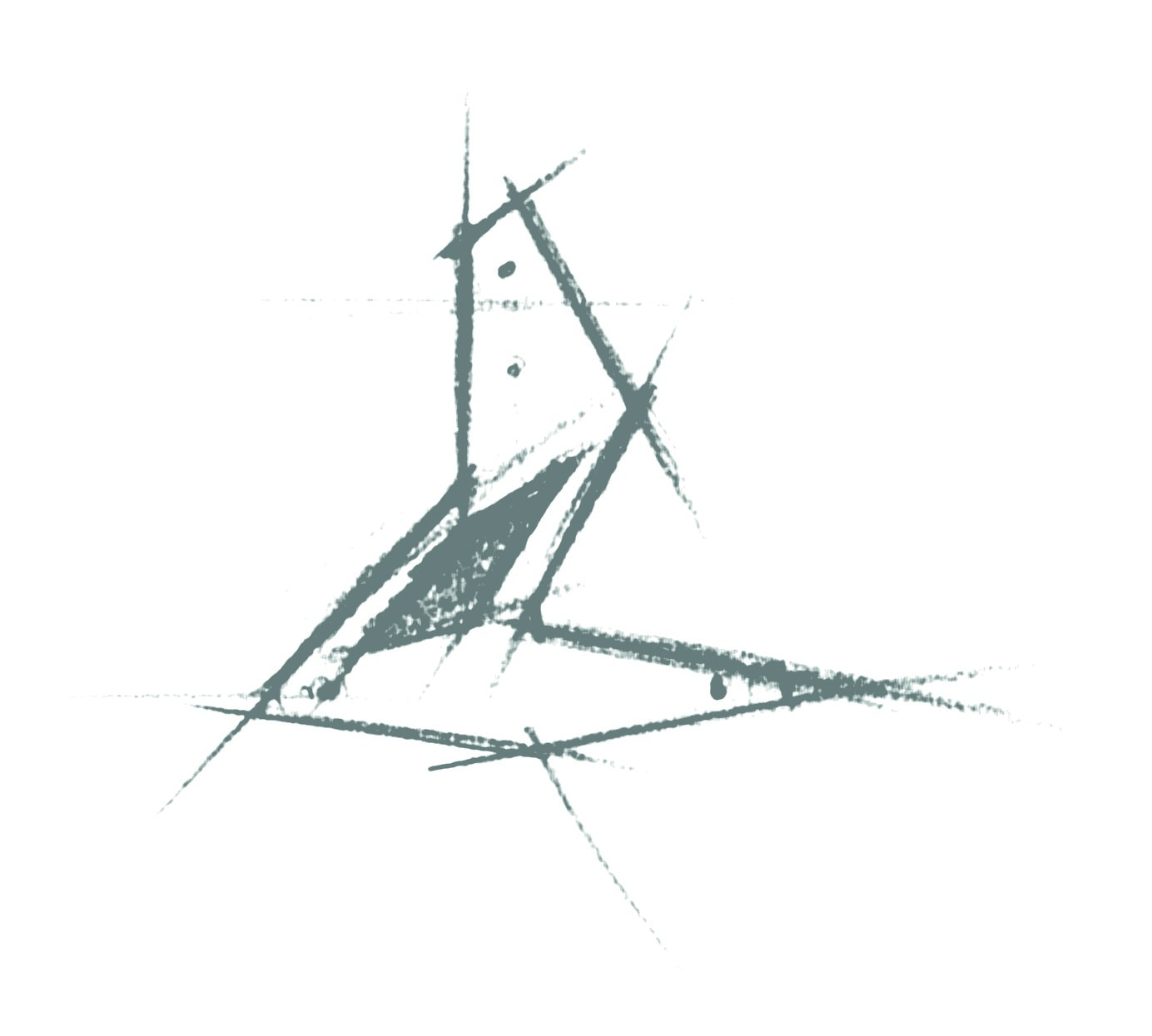 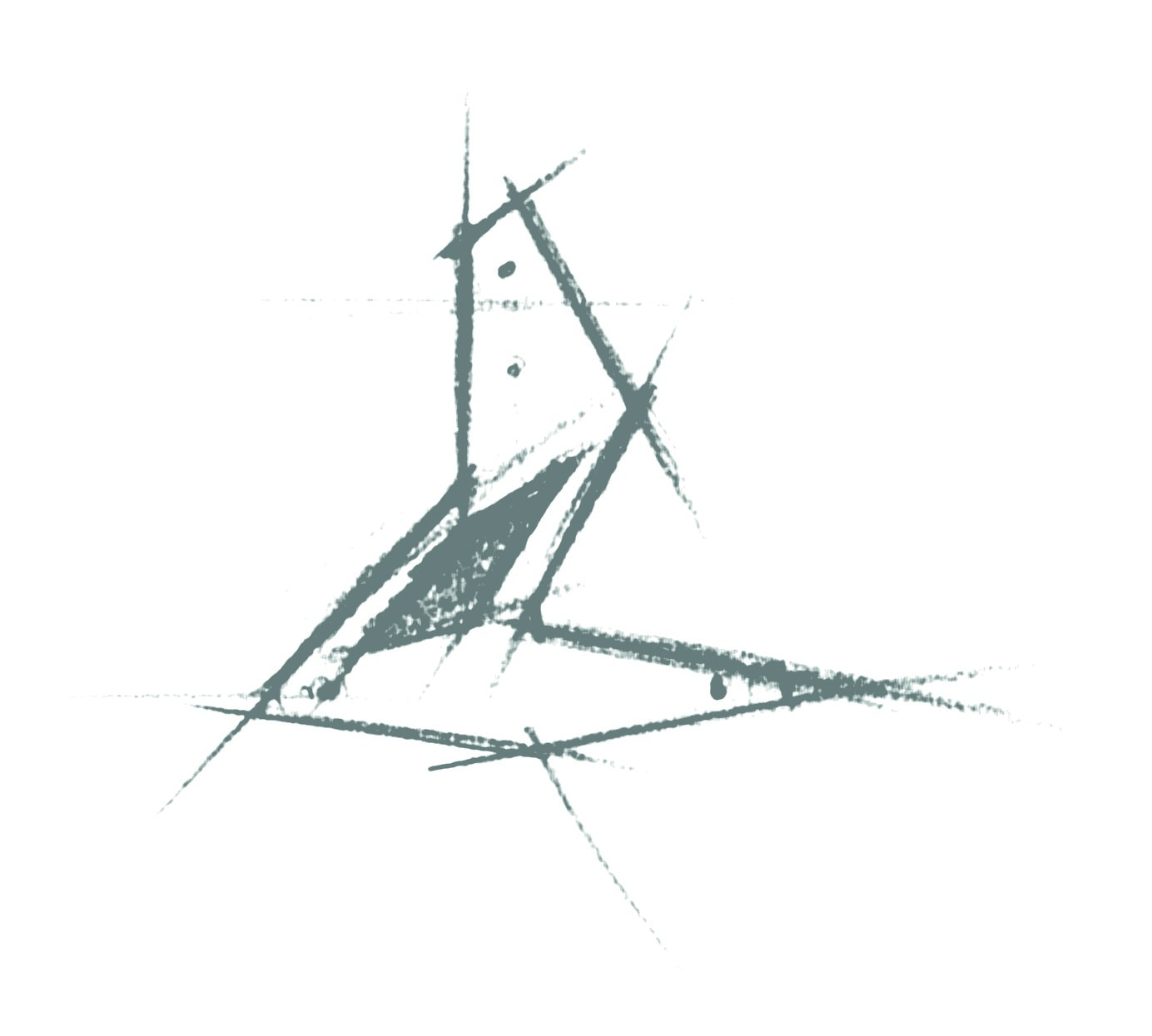    TECHNICKÁ    SPECIFIKACE WM je přenosný dvousloupový  system  pro celoroční zábavu. Wakeboarding, snowboarding mountainboarding a další.  Jako  jediný  dvousloupový  systém  na  trhu   nabízí   inteligentní pohon, tzn. žádné složité ovládání, ale pouze jedno zmáčknutí tlačítka a jezdec jezdí dokud vydrží, a to bez zásahů obsluhy s parametry jízdy, které potřebuje.              WM je ideální jak pro začátečníka, tak pro profesionálního jezdce.  Začátečníkovi nabízí ideální podmínky pro vstup do wakeboardingu. Plynulé rozjezdy, volitelnou rychlost a vysokou bezpečnost. Na vleku je začátečník vždy sám, takže se podmínky přizpůsobí právě jemu. Pro zkušeného jezdce je to nástroj nejen pro zdokonalování triků, ale také neomezenou zábavu v kombinaci   s  překážkami.    WM  je   ideální  také  pro  konání  závodů. A to nejen na vyhrazených plochách. WM   můžete   postavit  téměř  všude.   A  to  bez stavebního  povolení. Chcete si vytvořit snowpark u   Vás   na   zahradě?     S  WM  není  problém.    Postavte   překážky,   skoky,   a  díky  inteligentnímu  pohonu se můžete vozit celý den. WM   je   sportovní   i  zábavní  zařízení.   Je   určeno   primárně   pro   vodní  lyžování  a   wakeboarding, kdy je dosahováno stejného pohybu jako např. za vodnímčlunem. Díky jeho hlavní přednosti– mobilitě – je možné využití jako tažného prvku také ve spojení s moutainboardem, lyžemi a snowboardem. Může být tedy nasazeno celosezónně. Zařízení je konstruováno dle SMĚRNICE EVROPSKÉHO PARLAMENTU A RADY 2000/9/ES ze dne 20. března 2000 o lanových drahách pro dopravu osob. Je určeno jak pro letní (vodní lyžování, wakeboarding, landboarding) tak pro zimní (lyžování, snowboarding) provoz. Řízení je provedeno jako zpětnovazební s kontinuálním odměřováním polohy s bezpečnostní úrovní SIL3. Dále je zařízení již v základu vybaveno jednotkou pro zjišťování síly předepnutí hlavního lana a pro tlumení rázů.	ROPE TENSION	ECONOMIC	MAXIMUM	EASY	ALL-SEASON	CONTROL	MANAGEMENT	SAFETY	TRANSPORT	OPERATIONZákladní parametry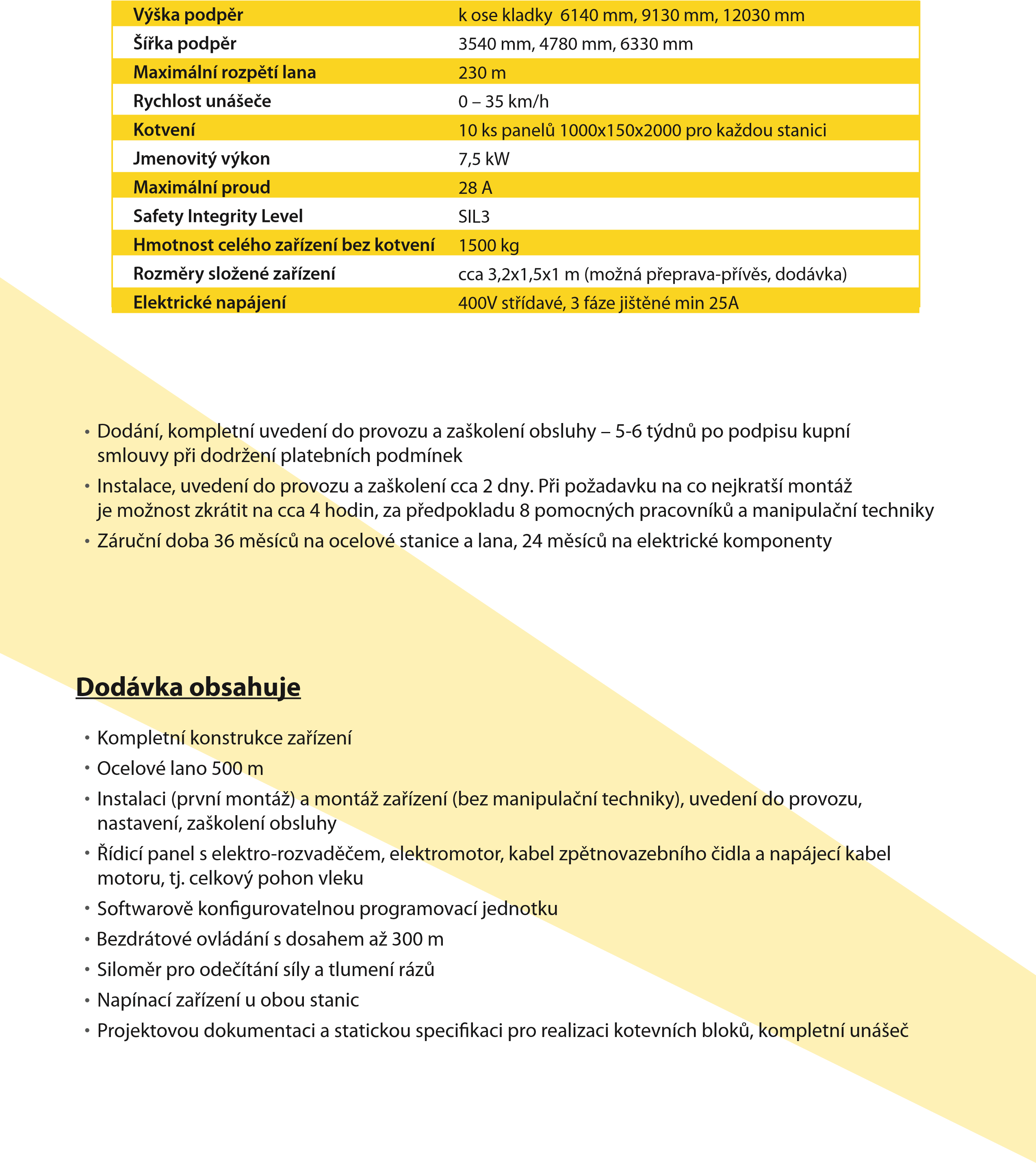 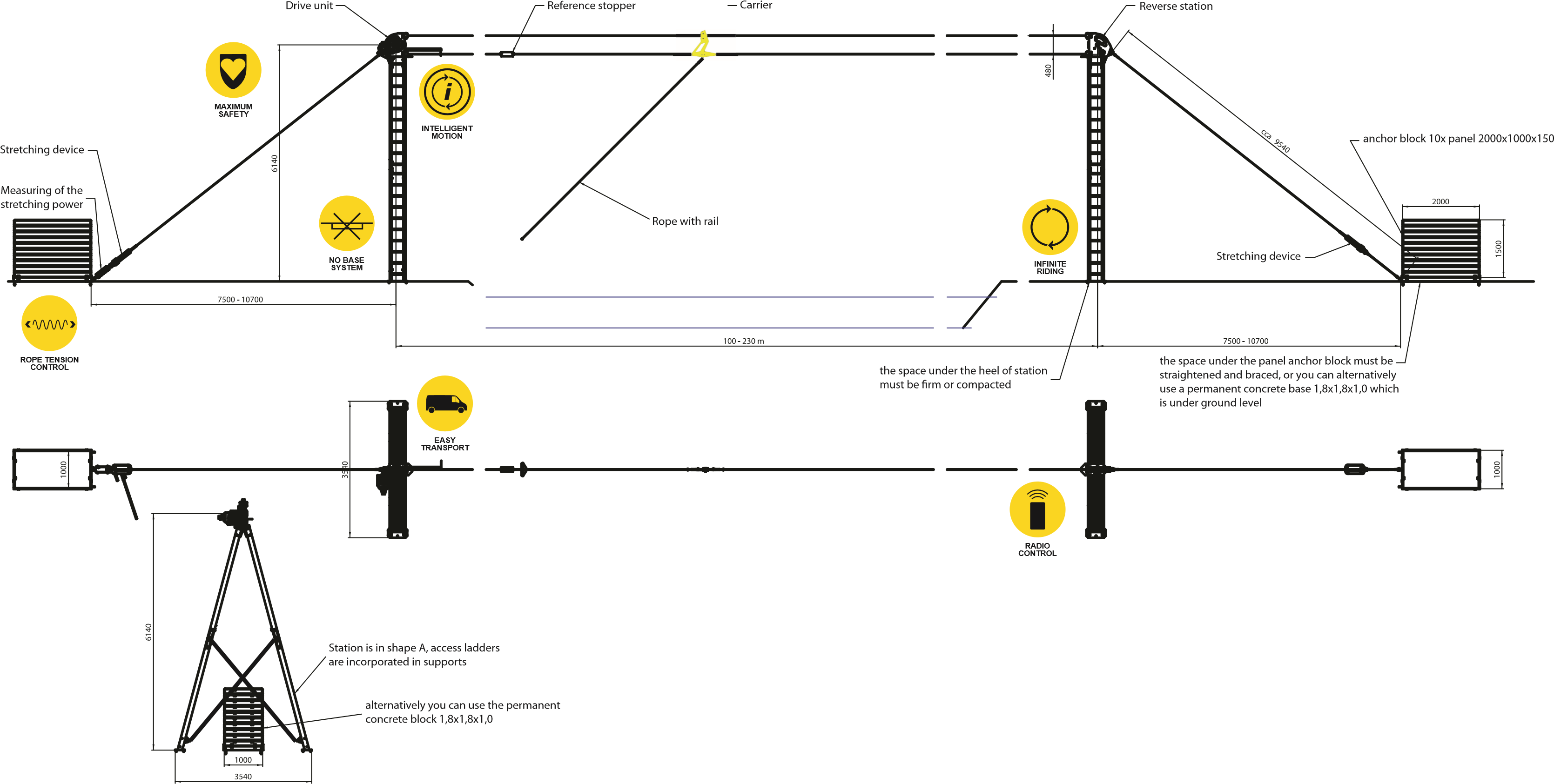 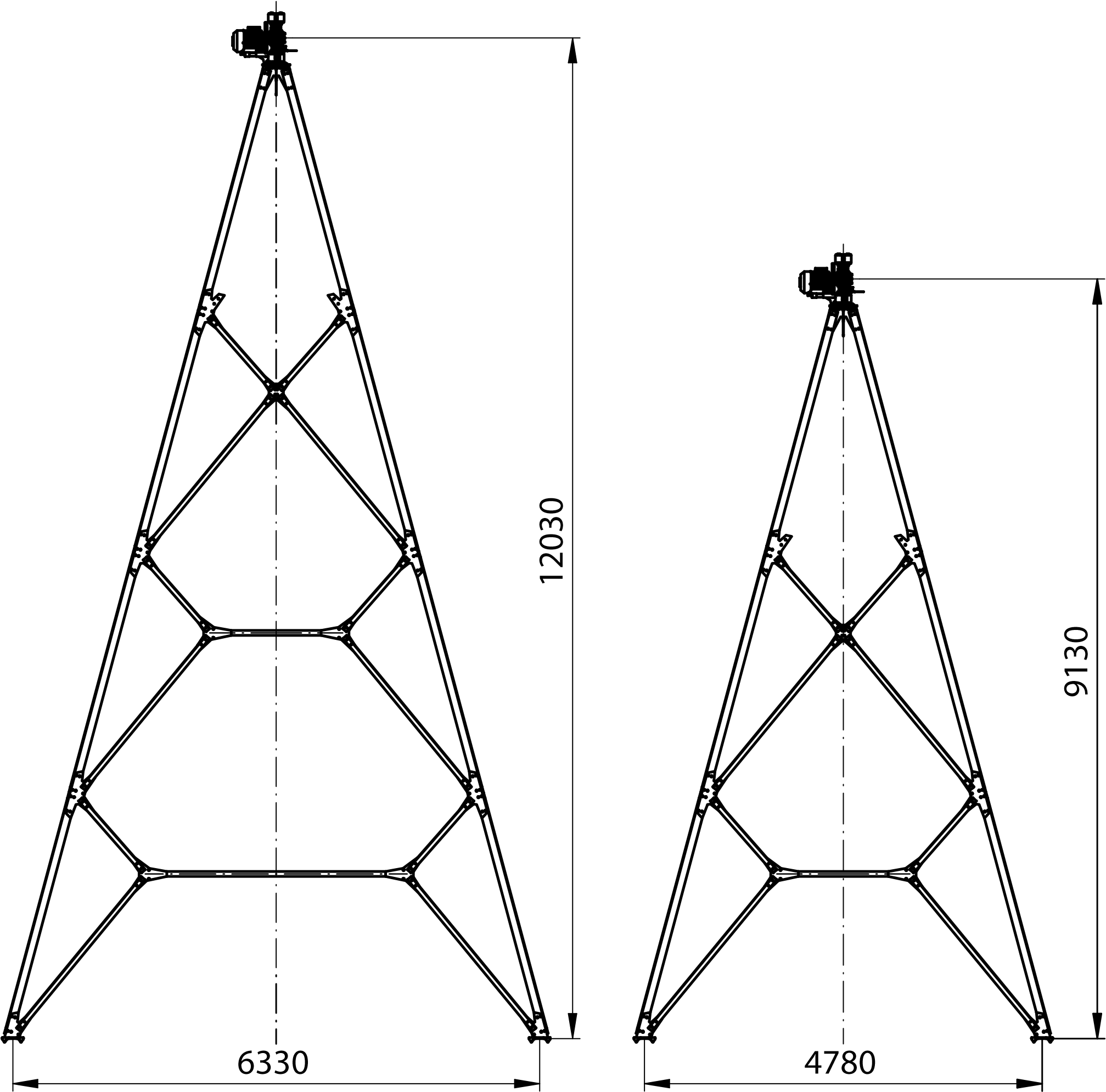 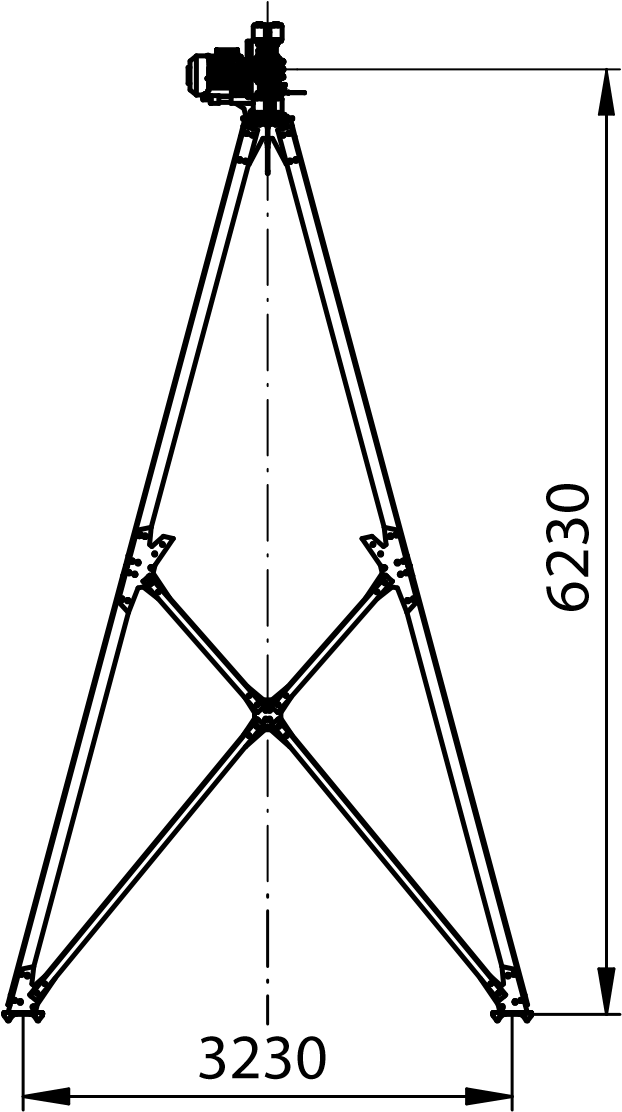 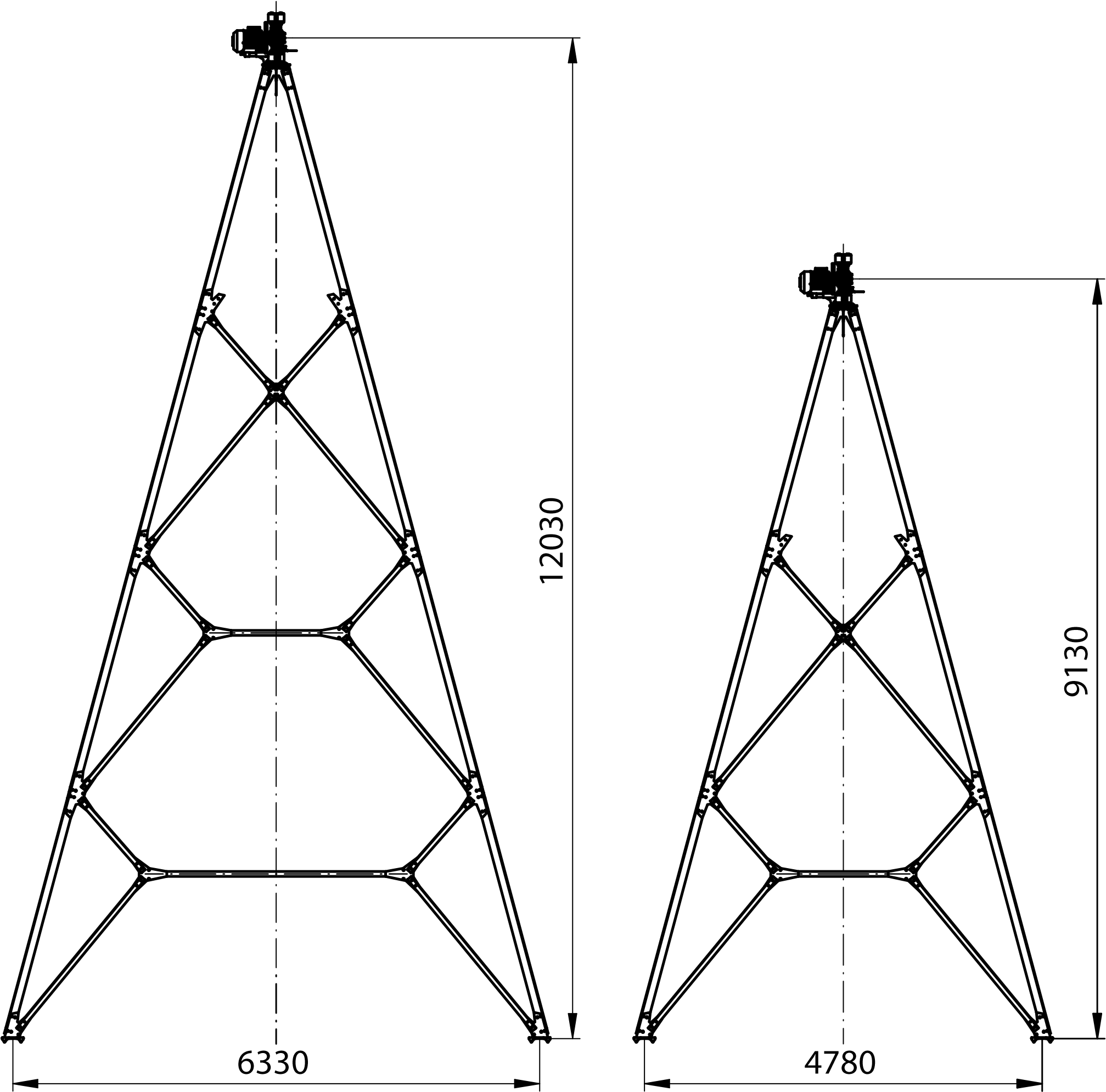 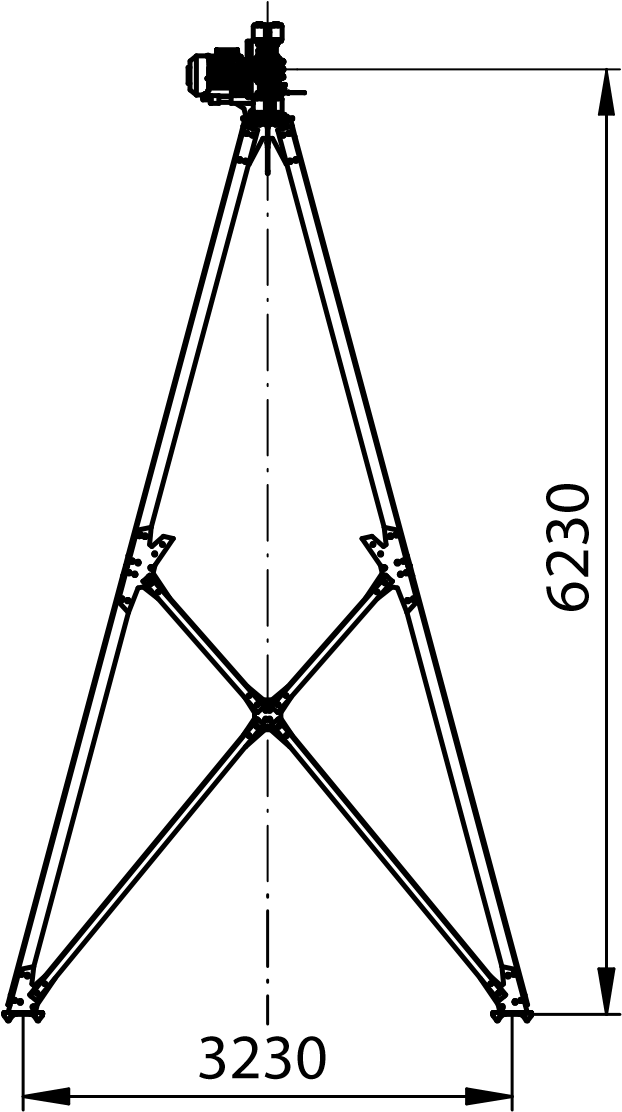 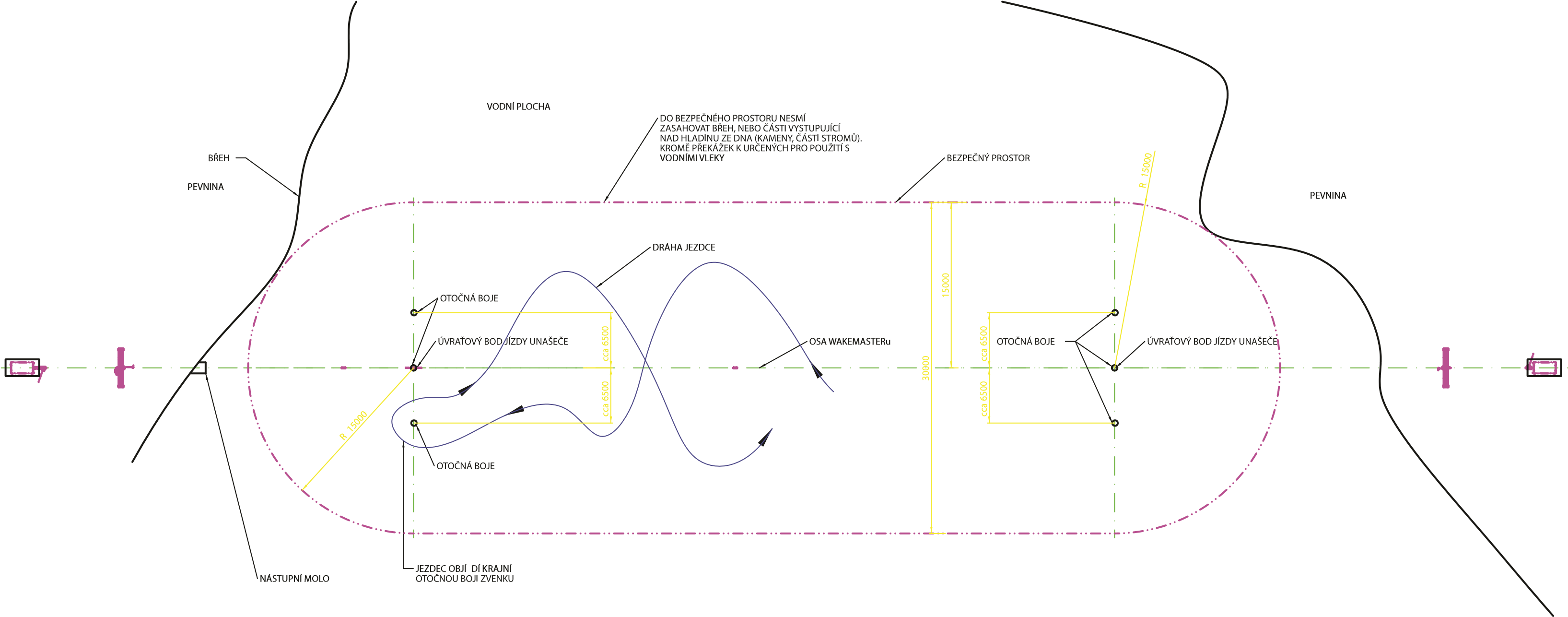 Varianty instalace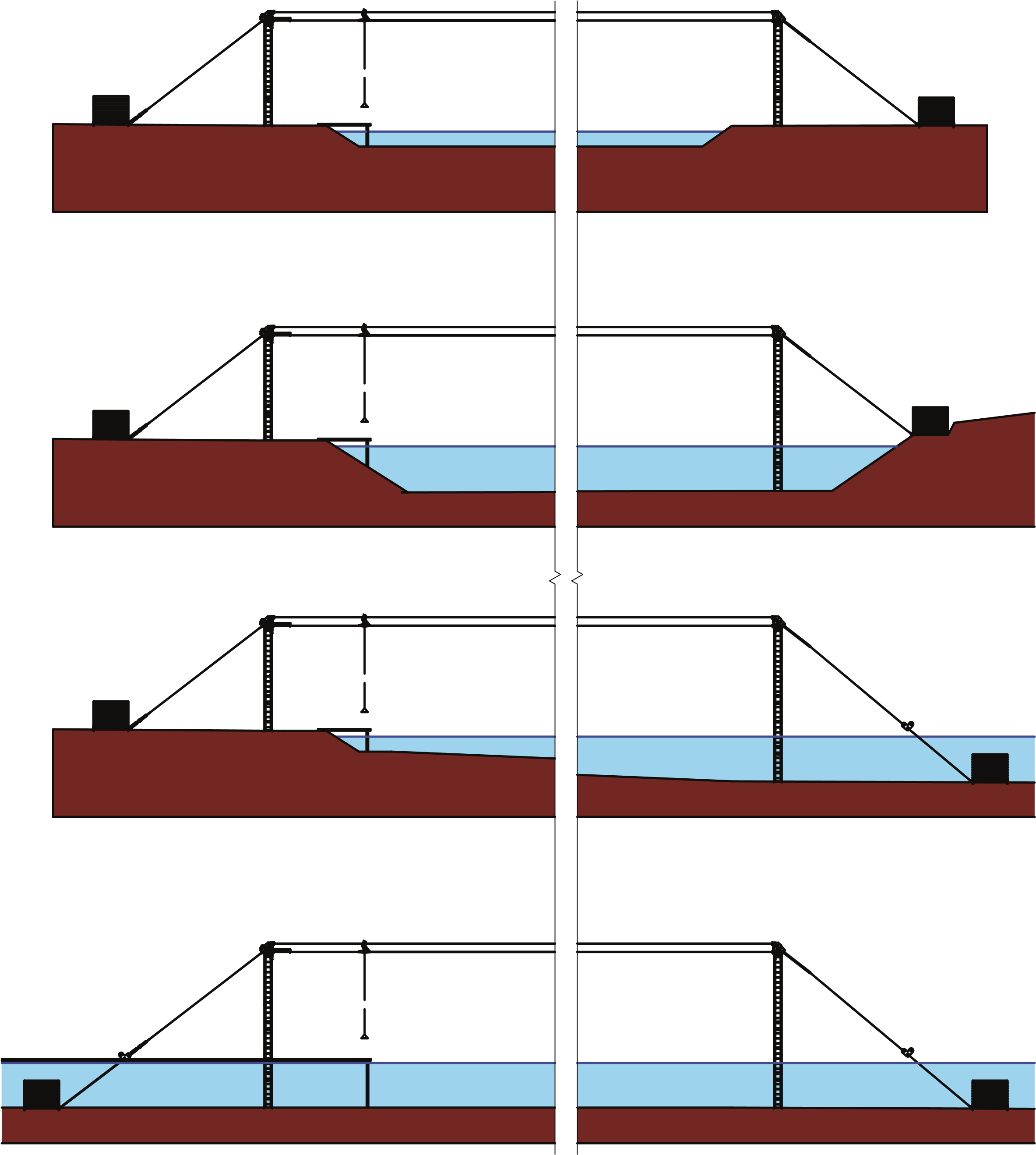 NO BASE SYSTEMWHOLE FAMILY FUNINFINITE RIDINGINTELLIGENT MOTIONRADIO CONTROL